Inspiring Jewish quotes for dialogue and shared learning“To remember the past, to live the present, to trust the future” (Abba Kovner)"And to them will I give in my house and within my walls a memorial and a name (a "yad vashem")... that shall not be cut off." (Isaiah, chapter 56, verse 5)“Remember the days of old, understand the years of every generation.” (Deuteronomy 32:7) “Whoever honors Torah, will be honored before others.” (Pirkei Avot 4:6) “Great is one who enables others to complete the work.” (Talmud Bava Batra 9a)“All who involve themselves for the community should do so for the sake of Heaven.” (Pirkei Avot 2:2)“If I am not for myself, who will be for me?And if I am only for myself, what am I?And if not now, when?” (Pirkei Avot 1:14)“Rise and glorify the wisdom of the elders.” (Leviticus 19:32)"Who is wise? One who envisions what is to come." (Talmud, Tamid 32a)“Whoever honors Torah, will be honored before others.” (Pirkei Avot 4:6)"Just as a small tree may set on fire a bigger tree, so too the younger sharpen the minds of the older."(Talmud Taanit 7a)“The world only exists because of the voice of children learning Torah.” (Talmud Shabbat 119b)“Upon three things the world stands:On Torah, on (Divine) Service, and on Deeds of Loving Kindness.” (Pirkei Avot 1:2)
"Make for yourself a teacher, acquire for yourself a friend.” (Pirkei Avot 1:6)“Educate children according to their way, even when they grow old they will not depart from it.”  (Mishlei 22:6)“Most often, the person who becomes the leader is not the one that knows the way, but the one who behaves as if s/he knows.”  (Midrash) Yalkut Shimoni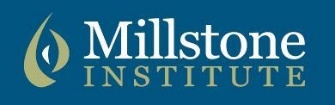 “One who is wise, humble and fearful of sin may be made a community leader.”(Tosafot (12th c. Commentary on Mishna) Sanhedrin 7:1)“A leader must not think that G-d chose him for his greatness.”(Menachem Mendel of Kotzk -19th century Hasidic Master)“If a person resides in town for 30 days, that person is responsible for continuing the soup kitchen; After 3 months, responsible to the charity box; after 6 months to the clothing fund; after 9 months to the burial fund; And, after 12 months, that person is responsible for contributing to the repair of the town walls.”  (Talmud Baba Batra, 8a)“An argument for the sake of heaven will have lasting value.  An argument not for the sake of heaven will not endure.” (Pirkei Avot (Ethics of the Fathers) 5:19)“The meaning of life lies in perfecting the universe.  He has to distinguish…and redeem the sparks of holiness scattered throughout the darkness of the world.” (Abraham Joshua Heschel)“As the leader, so the generation; as the generation, so the leader”(Jerusalem Talmud, Arachim 17a)“We achieve greatness by handing over our values onto the next generation and empowering them to go and build the future.” (Rabbi Lord Jonathan Sacks)“Because every human being was created in the image of G-d.” (Genesis 1:27; 5:1)“Who is wise?  One who learns from every person.  Who is strong?  One who subdues one’s evil inclination.  Who is rich?  One who is happy with one’s lot. Who is to be honored?  One who honors others.” (Pirkei Avot 4:1)Shammai taught: “Make a fixed time for study; say little and do much; and greet each person with a cheerful face. (Pirkei Avot 1:15)“Love, therefore, the Lord your G-d, and always keep His charge, His laws, His rules, and His commandments. (Deuteronomy 11:1) 